                       ВІДДІЛ КУЛЬТУРИ  НОВОГРАД-ВОЛИНСЬКОЇ МІСЬКОЇ РАДИ               НОВОГРАД - ВОЛИНСЬКА МІСЬКА ЦЕНТРАЛІЗОВАНА БІБЛІОТЕЧНА                                                                            СИСТЕМА                  НОВОГРАД – ВОЛИНСЬКА  ЦЕНТРАЛЬНА  МІСЬКА  БІБЛІОТЕКА                 НОВОГРАД – ВОЛИНЩИНА                    НА СТОРІНКАХ  ПРЕСИ                   ( ПОТОЧНИЙ  БІБЛІОГРАФІЧНИЙ  СПИСОК )                                                      Травень   2015р.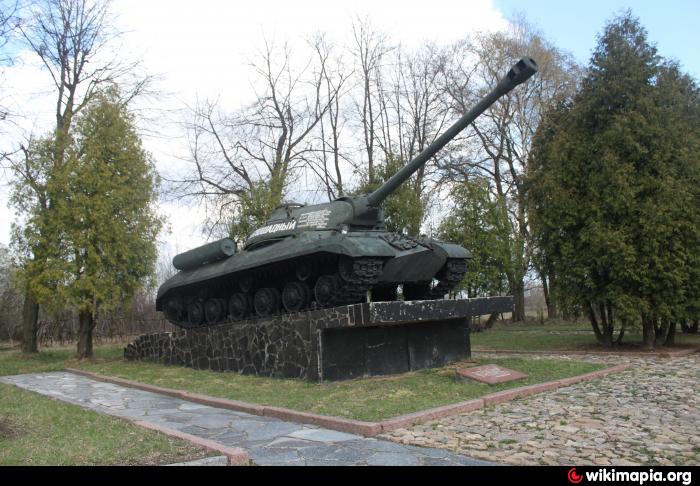                                           м. НОВОГРАД – ВОЛИНСЬКИЙ                                                                               2015                         ЗАГАЛЬНІ  МАТЕРІАЛИРозпорядження міського голови. Про скликання тридцятої сесії міської ради шостого скликання. Розпорядження від 13.05.15 № 91 // Лесин край. – 2015. – 21 травня. – С. 3.Попова, І. Кому дали грошей із районного  бюджету? / І. Попова // Лесин край. – 2015. – 21 травня. – С. 8.   Відбулося чергове засідання сесії районної ради.                   ВІДВІДУВАННЯ МІСТА  ВИДАТНИМИ ДІЯЧАМИБрюханов, О. Олега Ляшка назвали татом у Новоградському Будинку дитини / О. Брюханов // Звягель. – 2015. – 8 травня. – С. 2.   Народний депутат України О. Ляшко побував в Новограді в Будинку дитини.Козлова, Т. «Ти – мій тато!» - кинувся в обійми Олегу Ляшку новоградський дитбудиновець / Т. Козлова // Час Полісся. – 2015. – 7 травня. – С. 1.                            ПРИРОДА  І  ПРИРОДНІ  РЕСУРСИСинельникова, М. Новоград – волинці вшанували жертв ЧАЕС та посадили 29 – ту калину / М. Синельникова // Поліські новини. – 2015. – 1 травня. – С. 2.Чому рубають ліс? // Лесин край. – 2015. – 30 квітня. – С. 5.70 – річчя Перемоги у Великій Вітчизняній війніГудзь, Л. Рокам ніколи пам’яті не стерти! / Л. Гудзь // Лесин край . – 2015. – 14 травня. – С. 11Гудзь, Л. Сапер, котрий дійшов аж до Берліна! / Л. Гудзь // Лесин край. – 2015. – 30 квітня. – С. 11.Гудзь, Л. Шануємо Велику Перемогу / Л. Гудзь // Лесин край. – 2015. – 7 травня. – С. 6. Уже п’ять років поспіль у ці дні вулицями міста прямують гуртики школярів місцевих шкіл.Зінчук, І. Подвиг не має забуття / І. Зінчук // Поліські новини. – 2015. – 15 травня. – С. 7.Синельникова, М. Біль, непідвладний рокам / М. Синельникова // Поліські новини. – 2015. – 15 травня. – С. 8.  Одиноких ветеранів привітали з Днем Перемоги.Синельникова, М. Війна двох поколінь / М. Синельникова // Поліські новини. – 2015. – 8 травня. – С. 1.Синельникова, М. Новоград – Волинський відзначив 70 – річчя Перемоги по – новому, але зі старим присмаком / М. Синельникова // Поліські новини. – 2015. – 15 травня. – С. 9.Синельникова, М. У Новограді – Волинському на честь 70 – ї річниці Перемоги з’явилася трояндова алея / М. Синельникова // Поліські новини. – 2015. – 15 травня. – С. 2.Попова, І. День Перемоги у Яруні / І. Попова // Лесин край. – 2015. – 14 травня. – С. 8.Поліщук, О. Як у День Перемоги у Яруні подарунки дарували і солдатською кашею пригощали / О. Поліщук // Час Полісся. – 2015. – 14 травня. – С. 9.Шевчук, К. У с. Варварівка вшанували немеркнучий подвиг земляків / К. Шевчук // Звягель. – 2015. – 15 травня. – С. 16.Яроменко, Т. «Вас ветеранами зовуть, іде за вами ваша слава…» / Т. Яроменко // Поліські новини. – 2015. – 22 травня. – С. 5.Яроменко, Т. На грудях ветеранів додалося медалей / Т. Яроменко // Поліські новини. – 2015. – 15 травня. – С. 2. З нагоди 70 – річчя Великої Перемоги відбулися урочистості.ГРОМАДСЬКО - ПОЛІТИЧНЕ  ЖИТТЯГембарська, Л. Навіщо зносять дитячий майданчик у центральному парку Новограда? / Л. Гембарська // Час Полісся. – 2015. – 28 травня. – С. 3.Виговська, А. 152 мами-героїні проживають у Новограді – Волинському / А. Виговська // Поліські новини. – 2015. – 8 травня. – С. 5.  10 травня – День матері в Україні.Кондратець, І. Новоград – Волинський зустрічає учасників брейн-рингу від Представництва ЄС в Україні / І. Кондратець // Лесин край. – 2015. – 28 травня. – С. 5.Левицька, І. День пам’яті і примирення / І. Левицька // Лесин край. – 2015. – 14 травня. – С. 5.  Уперше разом із усією Україною у нашому місті відзначили День пам’яті і примирення.Левицька, І. Історія «Зелених» на стінах ОСББ / І. Левицька // Лесин край. – 2015. – 28 травня. – С. 2.  Наші ОСББ зберігають не лише матеріальну власність, а й культурну спадщину.Мер Новограда пообіцяв оновити меморіал «Скорботна матір» та облаштувати Алею загиблим землякам у АТО // Час Полісся. – 2015. – 14 травня. – С. 3.Попова, І. Герої не вмирають – вони повертаються до нас у граніті / І. Попова // Лесин край. – 2015. – 21 травня. – С. 11.  13 травня у селах Гульськ і Сусли відкрили пам’ятні дошки загиблим учасникам АТО.Попова, І. У пам'ять про героїв / І. Попова // Лесин край. – 2015. – 28 травня. – С. 8.Яроменко, Т. Нове свято українців – День пам’яті та примирення / Т. Яроменко // Поліські новини. – 2015. – 15 травня. – С. 5.Яроменко, Т. У Новограді – Волинському з’явиться пам’ятний знак, аналогів якому немає в Україні / Т. Яроменко // Поліські новини. – 2015. – 29 травня. – С. 9.Яроменко, Т. У Новограді – Волинському презентували автобус з електродвигуном / Т. Яроменко // Поліські новини. – 2015. – 29 травня. – С. 2.Ящук, І. Економіка міста за І квартал / І. Ящук // Лесин край. – 2015. – 21 травня. – С. 5.                                             РЕЛІГІЙНЕ  ЖИТТЯЗимна, В. Церква завжди зі своїм народом / В. Зимна // Лесин край. – 2015. – 7 травня. – С. 2.  У Свято - Михайлівському храмі відбулося нагородження воїнів, які повернулися із зони АТО.Козлова, Т. І хай свята вода додасть їм сили!... / Т. Козлова // Час Полісся. – 2015. – 7 травня. – С. 5.   Нагородження воїнів у храмі.                                        СОЦІАЛЬНИЙ  ЗАХИСТ.  БЛАГОДІЙНІСТЬКлимчук, Ю. Мистецтво – на підтримку армії: колективи Палацу культури долучилися до благодійності / Ю. Климчук // Звягель. – 2015. – 22 травня. – С. 2.Климчук, Ю. Польова кухня, байк – шоу та футбол стали родзинками недільного дозвілля / Ю. Климчук // Звягель. – 2015. – 22 травня. – С. 8.  Відбувся благодійний міськрайонний турнір з футболу під гаслом «Пам’ятаємо! Перемагаємо!».Левицька, І. Ділилися кров’ю / І. Левицька // Лесин край. – 2015. – 28 травня. – С. 8. Більше 10 літрів крові чижівчани віддали АТО.На благодійній «Барахолці» в Житомирі зібрали 8 тисяч гривень для дітей із нашого міста // Лесин край. – 2015. – 28 травня. – С. 2.Петрук, Л. Медаль від Філарета – подяка чижівським волонтерам за їхню роботу / Л. Петрук // Звягель. – 2015. – 1 травня. – С. 2.Попова, І. У Будинку дитини – гості / І. Попова // Лесин край. – 2015. – 14 травня. – С. 3.Синельникова, М. Особливі діти мають право бути звичайними / М. Синельникова // Поліські новини. – 2015. – 29 травня. – С. 5.  День захисту дітей.Яроменко, Т. Діти – волонтери знають ціну миру / Т. Яроменко // Поліські новини. – 2015. – 29 травня. – С. 9.                                                    ЗБРОЙНІ  СИЛИБуравський, Р. Команда 30 ОМБр перемогла в благодійному турнірі, присвяченому учасникам АТО / Р. Буравський // Поліські новини. – 2015. – 22 травня. – С. 9.Климчук, Ю. 9- річний піаніст дав сольний концерт на підтримку воїнів АТО / Ю. Климчук // Звягель. – 2015. – 8 травня. – С. 1. Климчук, Ю. 9- річний піаніст дав сольний концерт на підтримку воїнів АТО / Ю. Климчук // Звягель. – 2015. – 15 травня. – С. 8.Краснобокий, Ю. Виробів з військових артефактів продали на 130 тисяч гривень – ці кошти отримає наша «тридцятка» / Ю. Краснобокий // Час Полісся. – 2015. – 28 травня. – С. 9.Чех, О. 30 ОМБр перемогла! / О. Чех // Лесин край. – 2015. – 21 травня. – С. 6.  На стадіоні «Авангард» відбувся захід, присвячений воїнам АТО.Чех, О. Щоб мир прийшов зі сходу / О. Чех // Лесин край. – 2015. – 7 травень. – С. 7.  Бійці 30 – ї бригади отримали реанімобіль.Чому важкопоранений боєць 30- ї бригади не може отримати житло в Новоград – Волинському районі? // Час Полісся. – 2015. – 21 травня. – С. 4.Юрчук, Н. Варті більшого / Н. Юрчук // Поліські новини. – 2015. – 8 травня. – С. 9. Поранених воїнів 30 ОМБр нагородили медалями «За жертовність і любов до України».Яроменко, Т. Військові, що єднають серця / Т. Яроменко // Поліські новини. – 2015. – 8 травня. – С. 9. У Новограді – Волинському відбувся концерт оркестру 30 ОМБр.Яроменко, Т. Нова БРДМ для 12 полку / Т. Яроменко // Поліські новини. – 2015. – 8 травня. – С. 3.                                                          ІСТОРІЯВітренко, В. Вшанування пам’яті Лесі Українки в 1940 –х роках у місті Новограді – Волинському: з історії однієї фотографії: продовження / В. Вітренко // Звягель. – 2015. – 1 травня. – С. 9.Вітренко, В. Вшанування пам’яті Лесі Українки в 1940 –х роках у місті Новограді – Волинському: з історії однієї фотографії: продовження / В. Вітренко // Звягель. – 2015. – 8 травня. – С. 9. Вітренко, В. Вшанування пам’яті Лесі Українки в 1940 –х роках у місті Новограді – Волинському: з історії однієї фотографії: закінчення / В. Вітренко // Звягель. – 2015. – 15 травня. – С. 9.Токарчук, В. Командир партизанів ніколи не посилав їх напролом / В. Токарчук // Час Полісся. – 2015. – 7 травня. – С. 2.  Розповідь сина партизана Другого Молдавського партизанського з’єднання.НАРОДНЕ  ГОСПОДАРСТВОКорнійчук, В. Ще три новинки від ПАТ «Новоград – Волинський хлібозавод» / В. Корнійчук // Лесин край. – 2015. – 14 травня. – С. 3.Лукащук, Т. День передплатника подарував багато приємних сюрпризів! / Т. Лукащук // Час Полісся. – 2015. – 28 травня. – С. 9.Татаринцева, Н. У Новограді – Волинському відбувся «День передплатника» / Н. Татаринцева // Звягель. – 2015. – 22 травня. – С. 2.              	           ОХОРОНА  ЗДОРОВ’Я.  МЕДИЧНІ  УСТАНОВИГембарська, Л. Француз пояснив, чому Новоград іде на півроку вперед / Л. Гембарська // Час Полісся. – 2015. – 30 квітня. – С. 9.  І розповів коли нарешті побудують хірургічний центр.Зимна, В. Третій син – і знову лікар / В. Зимна // Лесин край. – 2015. – 21 травня. – С. 7. Лікар ортопед – травматолог. Климчук, Ю. Житомирська рулетка: кому тепер пощастить скористатися внесками, сплаченими в обласну лікарняну касу? / Ю. Климчук // Звягель. – 2015. – 15 травня. – С. 1.Левицька, І. Лікарні у Яруні все – таки бути! / І. Левицька // Лесин край. – 2015. – 28 травня. – С. 8.                                                            ОСВІТААнтипчук, О. Щедрий весняний зорепад / О. Антипчук // Лесин край. – 2015. – 30 квітня. – С. 7. Переможці у цьогорічних обласних конкурсах – захистах науково – дослідницьких робіт МАН України.Гордієнко, О. На полігоні під Новоградом стріляли школярі / О. Гордієнко // Час Полісся. – 2015. – 14 травня. – С. 2.Датчук, Н. Алея троянд у пам'ять про загиблих бійців / Н. Датчук // Звягель. – 2015. – 8 травня. – С. 16. Учні ЗОШ №6 висадили троянди.Зимна, В. Медичний коледж / В. Зимна // Лесин край. – 2015. – 14 травня. – С. 6.Климчук, Ю. «Ось ми які!»: рецептами виховання справжніх українців поділилася друга школа / Ю. Климчук // Звягель. – 2015. – 8 травня. – С. 8.Колектив четвертої школи гостинно приймає гостей із Німеччини // Поліські новини. – 2015. – 1 травня. – С. 3.Левицька, І. Сонячна Іспанія відчиняє двері для дітей Звягельщини / І. Левицька // Лесин край. – 2015. – 28 травня. – С. 6. 10 відмінників влітку поїдуть відпочивати до Барселони.Левківська, Т. Діти вчать енергоефективності дорослих / Т. Левківська // Лесин край. – 2015. – 14 травня. – С. 5.   На початку травня діти нашого міста поділились своїми ідеями як зробити побут економним.Синельникова, М. ЗНО з української мови обернулося скандалом / М. Синельникова // Поліські новини. – 2015. – 8 травня. – С. 2.Синельникова, М. Художники та музиканти Школи мистецтв зліпили мультик / М. Синельникова // Поліські новини. – 2015. – 29 травня. – С. 8.Обух, О. Вище професійне училище / О. Обух // Лесин край. – 2015. – 30 квітня. – С. 6Обух, О. Технікум землевпорядкування у с. Ярунь / О. Обух // Лесин край. – 2015. – 7 травня. – С. 6.Яроменко, Т. ЗОШ №2 продемонструвала свої таланти / Т. Яроменко // Поліські новини. – 2015. – 8 травня. – С. 7.   Яроменко, Т. «Марш миру» в Новограді – Волинському / Т. Яроменко // Поліські новини. – 2015. – 8 травня. – С. 5.  Палац дітей та молоді проводить екскурсії по пам’яткам Другої світової війни.                                    ФІЗИЧНА  КУЛЬТУРА  І  СПОРТ  Брюханов, О. «Авангард» впевнено перемагає у першому матчі ¼ фіналу / О. Брюханов // Звягель. – 2015. – 8 травня. – С. 9.Брюханов, О. Лілі Прокопчук підкорилася обласна вершина / О. Брюханов // Звягель. – 2015. – 29 травня. – С. 9.Брюханов, О. Три чемпіони світу і світовий рекорд! / О. Брюханов // Звягель. – 2015. – 29 травня. – С. 9. Брюханов, О. Тренерський дебют Дмитра Горбаченка завершився перемогою / О. Брюханов // Звягель. – 2015. – 1 травня. – С. 9.Брюханов, О. Успішний виступ – другий рік поспіль / О. Брюханов // Звягель. – 2015. – 8 травня. – С. 9.  Новоград – Волинські боксери.Брюханов, О. У звягельчан третій раз поспіль абсолютна першість зі станової тяги в області! / О. Брюханов // Звягель. – 2015. – 1 травня. – С. 9.Буравський, Р. Відкриття футбольного сезону в Новограді – Волинському / Р. Буравський // Поліські новини. – 2015. – 1 травня. – С. 7.Газаров, А. Кубок міста із шашок відкрив нові зірки / А. Газаров // Звягель. – 2015. – 15 травня. – С. 9.Гудзь, Л. Армспорт – спорт для всіх! / Л. Гудзь // Лесин край. – 2015. – 14 травня. – С. 12.Климчук, Ю. Легкоатлети виступили за збірну області / Ю. Климчук // Звягель. – 2015. – 22 травня. – С. 9.Климчук, Ю. Міський голова побажав важкоатлету нових рекордів, і він – встановив! / Ю. Климчук // Звягель. – 2015. – 2 травня. – С. 9.Климчук, Ю. Престижні результати з чемпіонату України у кіокушин – каратистів / Ю. Климчук // Звягель. – 2015. – 29 травня. – С. 9.Отверченко, Л. Як студенти Перемогу підтримали / Л. Отверченко // Час Полісся. – 2015. – 7 травня. – С. 9.  Відбулися військово – патріотичні спортивні заходи.Петрук, Л. Клуб «Січ» потрапив у десятку на турнірі «International Union CUP – 2015» / Л. Петрук // Л. Петрук // Звягель. – 2015. – 29 травня. – С. 9.Плісак, Л. Вдалий виступ вихованців з Новограда на відкритому чемпіонаті Житомирської області з кікбоксингу WPKA / Л. Плісак // Звягель. – 2015. – 22 травня. – С. 9.Подкаура, П. Змагаються шашкісти / П. Подкаура // Лесин край. – 2015. – 30 квітня. – С. 6.Синельникова, М. Пауерліфтинг став офіційним спортом у Новограді – Волинському / М. Синельникова // Поліські новини. – 2015. – 8 травня. – С. 7.Синельникова, М. Три золотих медалі та світовий рекорд / М. Синельникова // Поліські новини. – 2015. – 22 травня. – С. 9.   З такими результатами повернулися новоград – волинські пауерліфтери.Чех, О. Кубок «Весна – 2015» - у «Майстрова!» / О. Чех // Лесин край. – 2015. – 14 травня. – С. 6.  Футбольний турнір.Чех, О. Першість залишилась у нас / О. Чех // Лесин край. – 2015. – 21 травня. – С. 6.  Вперше в історії нашого міста у Новограді – Волинському відбувся відкритий чемпіонат області з кікбоксингу. Яроменко, Т. Новоград – волинці стали чемпіонами України / Т. Яроменко // Поліські новини. – 2015. – 15 травня. – С. 1.  Чемпіонат України з армспорту.Яроменко, Т. Розум – найгрізніша зброя / Т. Яроменко // Поліські новини. – 2015. – 22 травня. – С. 7. В Новограді – Волинському відбувся регіональний брейн-ринг.Яроменко, Т. Старшокласники – вірні захисники Вітчизни / Т. Яроменко // Поліські новини. – 2015. – 15 травня. – С. 5.   Проведено для старших класів військово – патріотичні спортивні ігри.Яроменко, Т. Спортсмени Новоград – Волинської міської ради стали третіми / Т. Яроменко // Поліські новини. – 2015. – 29 травня. – С. 8.                                 КУЛЬТУРНЕ  І  МИСТЕЦЬКЕ  ЖИТТЯВалінкевич, Н. Близько двох сотень дітей взяли участь у шлешмобі до Дня матері / Н. Валінкевич // Час Полісся. – 2015. – 28 травня. – С. 7.Гудзь, Л. Секрети успіху «Киківчаночки» / Л. Гудзь // Лесин край. – 2015. – 28 травня. – С. 11Гудзь, Л. «Я і Всесвіт» / Л. Гудзь // Лесин край. – 2015. – 7 травня. – С. 5. Юні звягельчани отримали на Всеукраїнському фестивалі дитячої та юнацької творчості 10% знижку на навчання у Вузі.Климчук, Ю. Гурт «Фристайл»: «Ми вас дуже любимо. І вже давно – 26 років!» / Ю. Климчук // Звягель. – 2015. – 22 травня. – С. 2.Климчук, Ю. Дует «Strong spirit» : з новоградських турніків – на «Україна має талант» / Ю. Климчук // Звягель. – 2015. – 8 травня. – С. 8.Климчук, Ю. Кому дзвонили городяни з концерту зіркової Наталі Могилевської? / Ю. Климчук //Звягель. – 2015. – 29 травня. – С. 1.Климчук, Ю. «Що тобі, людино, треба на недовгому віку? Лиш одну волошку неба…» / Г. Бондаренко // Звягель. – 2015. – 1 травня. – С. 7.  Вшанування пам’яті Ю. Ковальського.Козлова, Т. «Киківчаночка» вразила житомирщину / Т. Козлова // Час Полісся. – 2015. – 21 травня. – С. 7. Обласний фестиваль хореографічного мистецтва.Козлова, Т. Мрії, які збуваються / Т. Козлова // Час Полісся. – 2015. – 30 квітня. – С. 8.  Новоград – Волинський міськрайонний хореографічний фестиваль «Мрії Надії».Обух, О. Сходили на концерт «Фрістайл». А допомогли військовим / О. Обух // Лесин край. – 2015. – 28 травня. – С. 11.Петрук, Л. Шлях «Веселки» до перемог: «Танець потрібно прожити, вкласти в нього душу – тільки тоді він буде цікавий» / Л. Петрук // Звягель. – 2015. – 1 травня. – С. 8.Попова, І. «Оскар» районного масштабу, або «Творча обдарованість – 2015» / І. Попова // Лесин край. – 2015. – 7 травня. – С. 8.Синельникова, М. Мрії Надії збуваються / М. Синельникова // Поліські новини. – 2015. – 1 травня. – С. 9.   У Новограді – Волинському пройшов хореографічний фестиваль.Синельникова, М. Подорож музеями Новограда – Волинського / М. Синельникова // Поліські новини. – 2015. – 22 травня. – С. 8.Синельникова, М. «Фольк – music» приїхала на Звягельщину в пошуках талантів / М. Синельникова // Поліські новини. – 2015. – 1 травня. – С. 8.Юрчук, Н. Зірка в шоці / Н. Юрчук // Поліські новини. – 2015. – 29 травня. – С. 1.  Маленькі звягельчанки підкорили серце Наталії Могилевської.Яроменко, Т. «Червона калина – 2015» у Новограді – Волинському / Т. Яроменко // Поліські новини. – 2015. – 1 травня. – С. 9.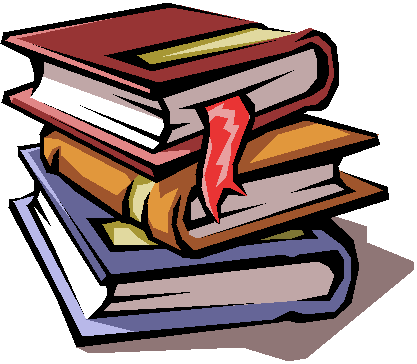        Упорядкування та                                            комп’ютерний набір:                 C. О. Юхимчук, бібліограф 2 кат. ЦМБ        Комп ’ютерний дизайн:             О. А. Кобрина, пров. бібліотекар ЦМБ        Відповідальна за випуск:          Л.В. Онищук,  директор МЦБС     